Протоколзаседания  закупочной комиссии по закупке комплекса услуг по печати и адресной доставке ежемесячных платежных документов собственникам помещений в многоквартирных домах на уплату взносов на капитальный ремонт общего имущества многоквартирных домов,  расположенных на территории Республики Дагестан и включенных в региональную программу капитального ремонтаот 28.12.2016 г. № 001-ЗП-ПДПД-2016367027, Республика Дагестан, г. Махачкала, ул. Буганова, 17 «б», 4 этаж, кабинет отдела внутреннего контроля и  закупок.           (место вскрытия конвертов с заявками на участие в запросе предложений)  Повестка дня	 - Повесткой дня является вскрытие конвертов с заявками на участие в процедуре запроса предложений по отбору организаций на оказание услуг по печати и адресной доставке ежемесячных платежных документов собственникам помещений в многоквартирных домах на уплату взносов на капитальный ремонт общего имущества многоквартирных домов, расположенных на территории Республики Дагестан и включенных в региональную программу капитального ремонта и рассмотрение  в соответствии с Положением о закупках Дагестанского некоммерческого фонда капитального ремонта общего имущества в многоквартирных домах, утвержденного Протоколом Попечительского совета Дагестанского некоммерческого фонда капитального ремонта общего имущества в многоквартирных домах от 01 октября 2013 г.  № 2 (далее – Положение о закупках). Предмет запроса предложений     - Право на оказание услуг по печати и адресной доставке ежемесячных платежных документов собственникам помещений в многоквартирных домах на уплату взносов на капитальный ремонт общего имущества многоквартирных домов, расположенных на территории Республики Дагестан и включенных в региональную программу капитального ремонта.- Извещение о проведении процедуры размещено на сайте  www.dagfkr.ru  (Извещение о проведении запроса предложений на оказание услуг по печати и адресной доставке ежемесячных платежных документов собственникам помещений в многоквартирных домах на уплату взносов на капитальный ремонт общего имущества многоквартирных домов, расположенных на территории Республики Дагестан и включенных в региональную программу капитального ремонта № 001-ЗП-ПДПД-2016).-  Вскрытие конвертов с заявками на участие в запросе предложений проведено: 28 декабря 2016 г. в 11 ч. 00 мин. (по московскому времени) по адресу 367027, Республика Дагестан, г. Махачкала, ул. Буганова, 17 «б», 4 этаж, кабинет отдела внутреннего контроля и  закупок.  Информация об организаторе запроса предложений      - Дагестанский некоммерческий фонд капитального ремонта общего имущества в многоквартирных домах.   Информация о комиссии     - Комиссия:  комиссия  по осуществлению закупок на оказание услуг по печати и адресной доставке ежемесячных платежных документов собственникам помещений в многоквартирных домах на уплату взносов на капитальный ремонт общего имущества многоквартирных домов расположенных на территории Республики Дагестан, включенных в региональную программу капитального ремонта,  утверждённая приказом руководителя Дагестанского фонда капитального ремонта Алиевым М.А. от « 09 » ноября 2016 г. № 60.На заседании  комиссии присутствовали: 	Председатель комиссии:    Исаев Шамиль Магомедкамилович.	Член комиссии:    Забитов Аким Зейнединович.	Член комиссии:    Кукобин Олег Парфирьевич.	Секретарь комиссии:    Муртазалиева Патимат Гамидовна.- Количество присутствовавших членов комиссии:  4 (четыре);Отсутствует 1(один)  член  комиссии:  Гасайниев Абдулла Шахбанович; по причине: находится в отпуске. - Комиссия правомочна осуществлять свои функции в соответствии  с п. 6.6. Положения о комиссии по закупкам товаров, работ, услуг Дагестанского некоммерческого фонда капитального ремонта общего имущества в многоквартирных домах,  утвержденного Протоколом Попечительского совета Дагестанского некоммерческого фонда капитального ремонта общего имущества в многоквартирных домах от 01 октября 2013 г.  № 2(далее - Положение о комиссии).	 Заявки на участие в запросе предложенийВ установленный в извещении срок в адрес комиссии поступило 2 (два)  запечатанных конверта с заявками. Заявки зарегистрированы в Журнале приема заявок под номерами:  Входящий № 01 от «27» декабря 2016 г. 15 час. 34 мин. время московское. 2.  Входящий № 02  от «28» декабря 2016 г.  09 час. 46 мин. время московское.Члены комиссии убедились в целостности конвертов с заявками на участие в запросе предложений.      При вскрытии конвертов с заявками на участие в запросе предложений была объявлена следующая информация:о месте, дате и времени вскрытия конвертов с заявками на участие в конкурсе;-   наименование (для юридического лица); фамилия, имя, отчество (при наличии физического лица, зарегистрированного в        качестве индивидуального предпринимателя);юридический, фактический и электронный адреса;идентификационный номер налогоплательщика;наличие информации и документов, прилагаемых к заявке на участие в запросе предложений. Результаты рассмотрения заявок  участников запроса предложений   - Комиссия рассмотрела заявки участников закупки на предмет соответствия требованиям, установленным закупочной документацией, а также требованиям Положения о закупках и приняла следующее решение:-   Участники закупки, соответствующие требованиям закупочной документации, допускаются к оценке заявки.-  Участникам закупки, не соответствующим требованиям закупочной документации, отказать  в допуске к оценке заявок.7.    Решение Комиссии о выборе победителя   -  В соответствии с пунктом 4.5.11. Положения о закупках, победителем признается участник, предложение которого наиболее полно удовлетворяет потребностям Заказчика, определенным требованиями и условиями, опубликованными в запросе предложений.        - Победителем процедуры запроса предложений на оказание услуг по печати и адресной доставке ежемесячных платежных документов собственникам помещений в многоквартирных домах на уплату взносов на капитальный ремонт общего имущества многоквартирных домов, расположенных на территории Республики Дагестан и включенных в региональную программу капитального ремонта признается участник, заявке на участие в закупке которого присвоен порядковый № 01 - «О.С.Т. Группа».Публикация  протокола            - Настоящий протокол подлежит размещению на сайте  www.dagfkr.ru  в порядке и в сроки, установленные пунктом 4.6.1 Положения о закупках.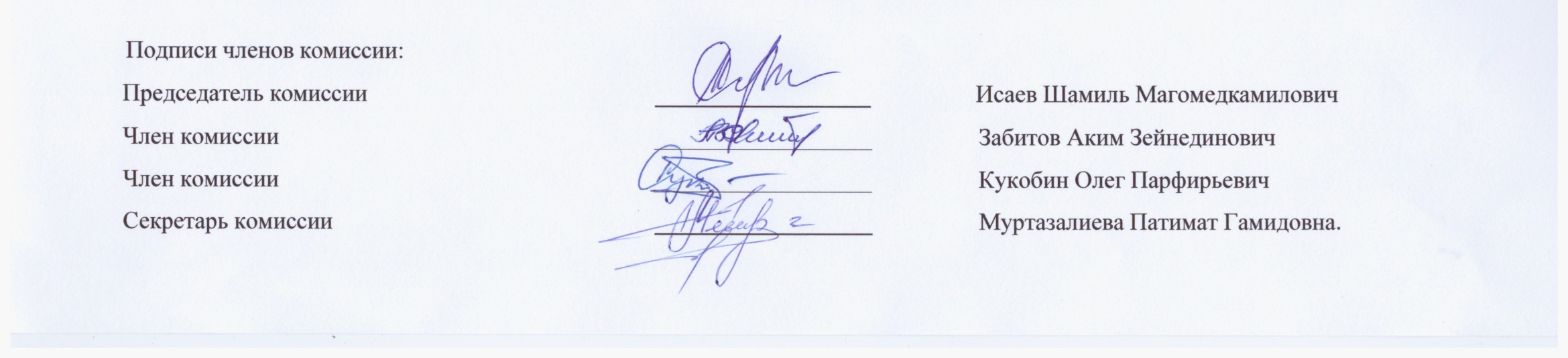 Регистрационный номер заявкиДата и время подачи заявкиИнформация об участникеИнформация об участникеИнформация об участникеИнформация об участникеИнформация об участникеРегистрационный номер заявкиДата и время подачи заявкиНаименованиеИННЮридический адресФактический адресЭлектронная почта0127 декабря 2016г.15 час. 34 мин.«О.С.Т. Группа»0572008688РД, г Махачкала, пр.Шамиля, д.14, офис 60.РД, г Махачкала, ул.Ш. Алиева, д.46 «А».adams_74@inbox.ru0228 декабря 2016г.09 час. 46 мин.ФГУП «Почта России»7724261610РФ, г.Москва, Варшавское шоссе, д.37.РФ, РД, г Махачкала, ул.Абубакарова, д.18.Farida.Yaikbaeva@russianpost/ruРегистра ционный номер заявкиИнформация об участнике закупкиИнформация об участнике закупкиИнформация об участнике закупкиРешение о соответствии требованиям документации о проведении закупки (соответствует/не соответствует требованиям)Регистра ционный номер заявкиНаименованиеИННЮридический, фактический, электронный адресаРешение о соответствии требованиям документации о проведении закупки (соответствует/не соответствует требованиям)01«О.С.Т. Группа»0572008688РД, г Махачкала, пр.Шамиля, д.14, офис 60.РД, г Махачкала, ул.Ш. Алиева,д.46 «А».adams_74@inbox.ruСоответствует требованиям02ФГУП «Почта России»7724261610РФ, г.Москва, Варшавское шоссе, д.37.РФ, РД, г Махачкала, ул.Абубакарова, д.18.Farida.Yaikbaeva@russianpost/ruНе соответствует   требованиям.Претендент представил неполный пакет документов, указанных в пункте 3.2. Документации.Регистр. номер заявкиНаименование участника закупкиРезультаты рассмотрения заявок01«О.С.Т. Группа»Допускается к оценке заявки02ФГУП «Почта России»Отказать  в допуске к оценке заявок